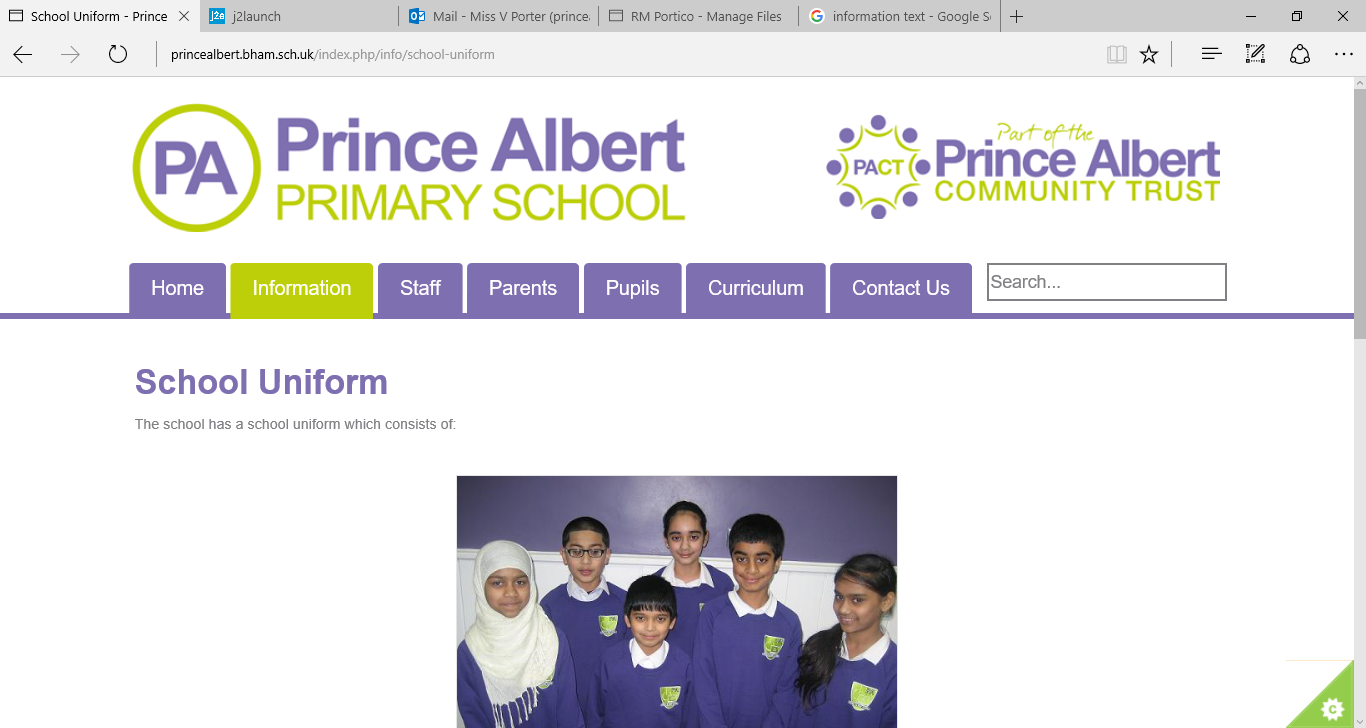 WritingGenre: Historical fiction, diary entries,  poetry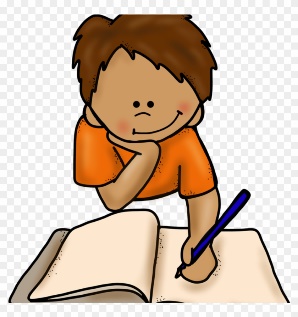 ReadingClass Text: How to Train Your Dragon by Cressida Cowell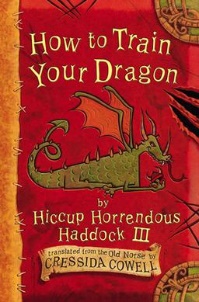 NumeracyMultiplication, division and areaNumeracyMultiplication, division and area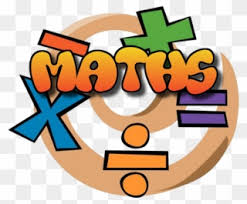 We will be linking our writing to the Vikings and to our class text: How to Train Your Dragon.We are learning…To make specific language choices for effectTo use historical vocabulary accuratelyTo write complex sentences, including accurate punctuationTo use paragraphs for a range of purposesWe will be linking our writing to the Vikings and to our class text: How to Train Your Dragon.We are learning…To make specific language choices for effectTo use historical vocabulary accuratelyTo write complex sentences, including accurate punctuationTo use paragraphs for a range of purposesWe will be linking our writing to the Vikings and to our class text: How to Train Your Dragon.We are learning…To make specific language choices for effectTo use historical vocabulary accuratelyTo write complex sentences, including accurate punctuationTo use paragraphs for a range of purposesWe are learning…To make suitable predictions about events To justify predictions using evidence stated and implied within the text To understand how the author has used key words/ phrases to create an effect We are learning…To make suitable predictions about events To justify predictions using evidence stated and implied within the text To understand how the author has used key words/ phrases to create an effect We are learning to…Measure and calculate the area of rectilinear shapesRecall and use multiplication facts up to 12 x 12Solve problems involving multiplying and addingRecognise and show, using diagrams, families of common equivalent fractions.Count up and down in hundredths and tenthsAdd and subtract fractions with the same denominator.We are learning to…Measure and calculate the area of rectilinear shapesRecall and use multiplication facts up to 12 x 12Solve problems involving multiplying and addingRecognise and show, using diagrams, families of common equivalent fractions.Count up and down in hundredths and tenthsAdd and subtract fractions with the same denominator.We are learning to…Measure and calculate the area of rectilinear shapesRecall and use multiplication facts up to 12 x 12Solve problems involving multiplying and addingRecognise and show, using diagrams, families of common equivalent fractions.Count up and down in hundredths and tenthsAdd and subtract fractions with the same denominator.ScienceScienceRE/PSHE RE/PSHE HistoryHistoryPEPEThis half term we will be focusing on Physics. We will be learning about…Electricity ComputingEveryone Can CreateUsing iBooks to sketchThis half term we will be focusing on Physics. We will be learning about…Electricity ComputingEveryone Can CreateUsing iBooks to sketchThis half term we will be learning about…Being modest and listening to others Cultivating Inclusion, identity and BelongingHow to identify and manage our feelingsThis half term we will be learning about…Being modest and listening to others Cultivating Inclusion, identity and BelongingHow to identify and manage our feelingsTopics: VikingsHow the Viking era beganWhere the Vikings came from.Were the Vikings always violent. We will also be looking at how the Vikings were represented and if the information was biased. Topics: VikingsHow the Viking era beganWhere the Vikings came from.Were the Vikings always violent. We will also be looking at how the Vikings were represented and if the information was biased. In PE this half-term we will be focussing on…		Dance and OAAPE is on Thursdays.Your child must wear the appropriate PE kit. This involves….Shorts or tracksuits. Close fitting leggings may be worn by girls.Trainers or pumpsA white t-shirt or a house t-shirtIn PE this half-term we will be focussing on…		Dance and OAAPE is on Thursdays.Your child must wear the appropriate PE kit. This involves….Shorts or tracksuits. Close fitting leggings may be worn by girls.Trainers or pumpsA white t-shirt or a house t-shirt